ОБЛАСТНОЕ ГОСУДАРСТВЕННОЕ БЮДЖЕТНОЕ  ПРОФЕССИОНАЛЬНОЕ  ОБРАЗОВАТЕЛЬНОЕ УЧРЕЖДЕНИЕ «НИКОЛАЕВСКИЙ ТЕХНОЛОГИЧЕСКИЙ ТЕХНИКУМ»УЧЕБНОЙ ДИСЦИПЛИНЫУД. 03 ИНДИВИДУАЛЬНЫЙ УЧЕБНЫЙ ПРОЕКТ2020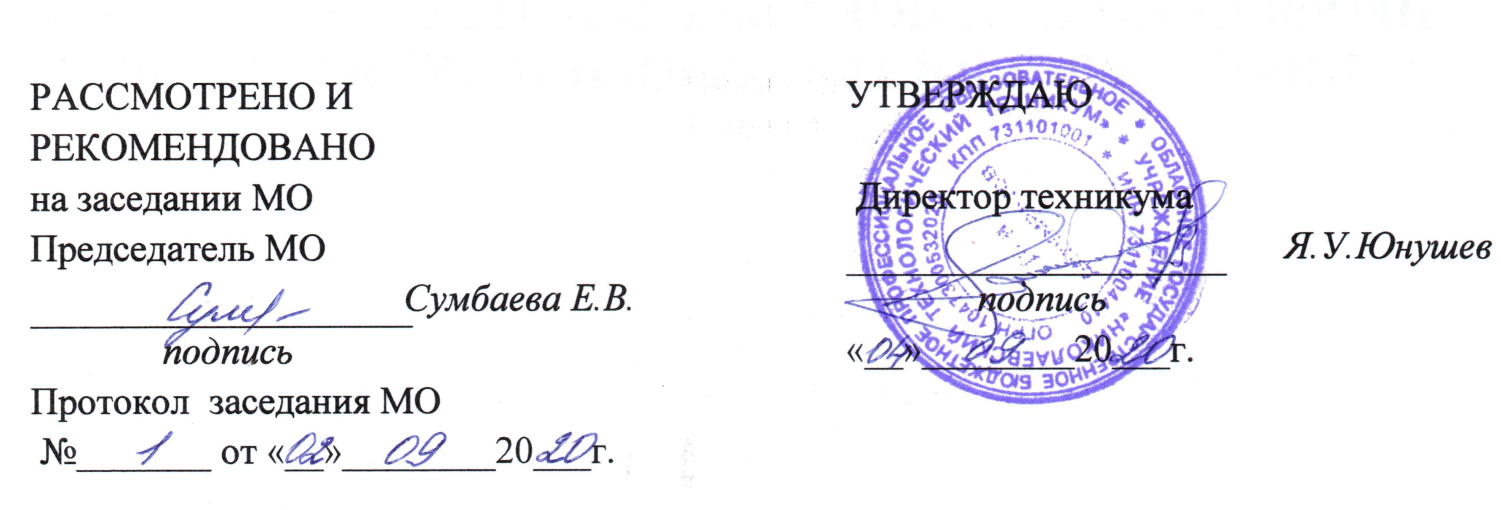 Разработчик: Кивгазова Ирина Александровна, преподаватель  ОГБПОУ НикТТ.1. ПАСПОРТ РАБОЧЕЙ ПРОГРАММЫ УЧЕБНОЙ ДИСЦИПЛИНЫ Область применения рабочей программы Рабочая программа учебной дисциплины является частью  основной образовательной программы в соответствии с ФГОС  среднего общего образования (утвержденного Приказом Министерства образования и науки Российской Федерации от 17 мая 2012 г. № 413, с изменениями и дополнениями от 29 декабря 2014 №1645, 31 декабря 2015 №1578,  29 июня 2017г. № 613) и предназначена для получения среднего общего образования студентами, обучающихся на базе основного общего образования по профессии 43.01.09 «Повар, кондитер», укрупненной  группы  профессий – 43.00.00 Сервис и туризмМесто учебной дисциплины в структуре основной профессиональной образовательной программы: учебная дисциплина УД.03 Индивидуальный учебный проект входит в состав дополнительных  дисциплин.. Цели и задачи учебной дисциплины – требования к результатам освоения дисциплины:            Освоение содержания учебной дисциплины УД.03 Индивидуальный учебный проект обеспечивает достижение студентами следующих результатов :  Личностные результаты освоения программы дисциплины:  готовность и способность  обучающихся к саморазвитию и личностному самоопределению,   сформированность их мотивации к обучению и целенаправленной познавательной деятельности,  системы значимых социальных и межличностных отношений, ценностно-смысловых установок, отражающих личностные и гражданские позиции в деятельности, способность ставить цели и строить жизненные планы, способность к осознанию российской гражданской идентичности в поликультурном социуме. Метапредметные результаты освоения программы дисциплины:   освоение  межпредметных понятий и универсальных учебных действий, способность их использования в познавательной и социальной практике, самостоятельность в планировании и осуществлении учебной деятельности и организации учебного сотрудничества с педагогами и сверстниками, способность к построению индивидуальной образовательной траектории, владение навыками учебно-исследовательской, проектной и социальной деятельности. Предметные результаты освоения программы дисциплины. Индивидуальный проект выполняется обучающимся самостоятельно под руководством учителя (тьютора) по выбранной теме в рамках одного или нескольких изучаемых учебных предметов, курсов в любой избранной области деятельности (познавательной, практической, учебно-исследовательской, социальной, художественно-творческой, иной).Результаты выполнения индивидуального проекта должны отражать:- сформированность навыков коммуникативной, учебно-исследовательской деятельности, критического мышления;-  способность к инновационной, аналитической, творческой, интеллектуальной деятельности;- сформированность навыков проектной деятельности, а также самостоятельного применения приобретенных знаний и способов действий при решении различных задач, используя знания одного или нескольких учебных предметов или предметных областей;- способность постановки цели и формулирования гипотезы исследования, планирования работы, отбора и интерпретации необходимой информации, структурирования аргументации результатов исследования на основе собранных данных, презентации результатов.Индивидуальный проект выполняется обучающимся в течение одного или двух лет в рамках учебного времени, специально отведенного учебным планом, и должен быть представлен в виде завершенного учебного исследования или разработанного проекта: информационного, творческого, социального, прикладного, инновационного, конструкторского, инженерного.1.4. «При угрозе возникновения и (или) возникновении отдельных чрезвычайных ситуаций, введения режима повышенной готовности или чрезвычайной ситуации на всей территории Российской Федерации либо на территории Ульяновской области  реализация образовательной программы учебной дисциплины, а также проведение зачётов, экзаменов, завершающих освоение рабочей образовательной программы, осуществляется с применением электронного обучения, дистанционных образовательных технологий».1.5. Количество часов на освоение рабочей программы учебной дисциплины: максимальная учебная нагрузка (всего) обучающегося - 45 часов, в том числе: обязательная аудиторная учебная нагрузка обучающегося - 45 часов. 2. СТРУКТУРА И СОДЕРЖАНИЕ УЧЕБНОЙ ДИСЦИПЛИНЫ 2.1. Объем учебной дисциплины и виды учебной работы  	2.2. Тематический план  Индивидуальный проектУСЛОВИЯ РЕАЛИЗАЦИИ ПРОГРАММЫ ДИСЦИПЛИНЫ 3.1. Требования к минимальному материально-техническому обеспечению Реализация программы дисциплины требует наличия учебного кабинета. Оборудование учебного кабинета: столы, стулья, доска, УМК по дисциплине (учебники, учебно-методические рекомендации), учебные пособия по дисциплине, словари, справочники, методические рекомендации по выполнению проектов и исследовательских работ, раздаточный материал (проектные и исследовательские работы студентов прошлых лет)  Технические средства обучения: мультимедийное проекционное оборудование.   Информационное обеспечение обучения Перечень рекомендуемых учебных изданий, Интернет-ресурсов, дополнительной литератур Основные источники: 1. Пастухова И.П. Основы учебно-исследовательской деятельности студентов: учеб. пособие для студ. Учреждений средн. проф. образования/ И.П.Пастухова, Н.В.Тарасова.М.:»Академия», 2019. – 157с.  Дополнительные источники: 1.Басаков М.И. От реферата до дипломной работы: рекомендации студентам по оформлению текста: учебное пособие для студентов колледжей и вузов /М.И.Басаков. – Ростов –н/Д., 2018. -  102 с 4. КОНТРОЛЬ И ОЦЕНКА РЕЗУЛЬТАТОВ ОСВОЕНИЯ ДИСЦИПЛИНЫСОДЕРЖАНИЕстр.ПАСПОРТ рабочей ПРОГРАММЫ УЧЕБНОЙ ДИСЦИПЛИНЫ4СТРУКТУРА и содержание УЧЕБНОЙ ДИСЦИПЛИНЫ6условия реализации  учебной дисциплины10Контроль и оценка результатов Освоения учебной дисциплины11Вид учебной работы Количество часов  Максимальная учебная нагрузка (всего) 45Обязательная аудиторная учебная нагрузка (всего)  45в том числе:         Теоретические занятия 31        Лабораторные работы         Практические занятия 14                     контрольные работы 1 Итоговая аттестация, зачет  (защита проекта) Наименование разделаСодержание учебного материала, лабораторные работы и практические занятияОбъем часовУровень освоенияНаука как сфера человеческой деятельности.Содержание учебного материала22Наука как сфера человеческой деятельности.1. Понятие «наука». История возникновения науки. Наука и ее классификация. Роль науки в современном обществе. 12Наука как сфера человеческой деятельности.Практическая работа по поиску и применению учебной информации:- Составление опорного конспекта «Основные научные направления».12Методологические основы познанияСодержание учебного материала22Методологические основы познания1. Сущность познания и его характеристика. Основные виды и формы познания12Методологические основы познанияПрактическая работа по поиску и применению учебной информации:- Заполнение таблицы «Уровни научного познания». 12Научное исследование и его сущностьСодержание учебного материала32Научное исследование и его сущность1.Тема, проблема, актуальность исследования. 2. Цели и задачи исследования. Объект и предмет исследования. Гипотеза1122Научное исследование и его сущностьПрактическая работа по поиску и применению учебной информации:- Составление плана проведения собственного исследования.12Методы научного исследованияСодержание учебного материала22Методы научного исследования1. Методы научного исследования12Методы научного исследованияПрактическая работа по поиску и применению учебной информации:- Заполнение таблицы «Классификация методов исследования».12Общенаучные методы исследованияСодержание учебного материала32Общенаучные методы исследования1. Определение понятия «мыслительная операция». 2. Общенаучные  методы исследования1122Общенаучные методы исследованияПрактическая работа по поиску и применению учебной информации:- Составление опорного конспекта «Общенаучные методы исследования»12Методы наблюденияСодержание учебного материала32Методы наблюдения1. Наблюдение как метод научного исследования. Виды наблюдения.2.  Достоинства и недостатки метода наблюдения1122Методы наблюденияПрактическая работа по поиску и применению учебной информации:- Составление алгоритма проведения наблюдения.12Метод экспериментаСодержание учебного материала32Метод эксперимента1. Метод эксперимента12Метод экспериментаПрактическая работа по поиску и применению учебной информации:- Составление алгоритма проведения эксперимента- Выбор и обоснование методов исследования в соответствии с целью и задачами исследования1122Поиск, накопление и обработка научной информацииСодержание учебного материала42Поиск, накопление и обработка научной информации1. Основные источники научной информации.2. Методы поиска информации. 112Поиск, накопление и обработка научной информацииПрактическая работа по поиску и применению учебной информации:- Заполнение таблицы «Виды переработки текста».- Составление списка литературы по теме исследования 1122Форма исследовательской работыСодержание учебного материала32Форма исследовательской работы1. Научная статья. Тезисы. Доклад.  Cтендовый доклад (оформление наглядного материала, текста и иллюстраций). 12Форма исследовательской работыПрактическая работа по поиску и применению учебной информации:- Составление понятийного словаря- Составление тезисов по теме исследования1122Научная новизна, теоретическая и практическая значимость исследованияСодержание учебного материала32Научная новизна, теоретическая и практическая значимость исследования1. Научная новизна, теоретическая и практическая значимость исследования12Научная новизна, теоретическая и практическая значимость исследованияПрактическая работа по поиску и применению учебной информации:- Определение научной новизны собственного исследования- Аргументация собственных суждений о теоретической значимости исследования.11Результаты и выводы исследования.Содержание учебного материала32Результаты и выводы исследования.1. Анализ результатов исследования. 2. Выводы исследования. Рекомендации. Приложение1122Результаты и выводы исследования.Практическая работа по поиску и применению учебной информации:- Составление алгоритма оформления отчета по итогам исследования12Научная работаСодержание учебного материала42Научная работа1. Особенности научной работы и этика научного труда2. Исследовательская работа (цель, задачи и требования к исследовательской работе).1122Научная работаПрактическая работа по поиску и применению учебной информации:- Составление тезисов к докладу -Написание аннотации к исследовательской работе1122Оформление исследовательской работыСодержание учебного материала3Оформление исследовательской работы1. Требования к оформлению исследовательской работы.  2. Правила оформления цитат, ссылок, схем, иллюстраций, таблиц1122Оформление исследовательской работыПрактическая работа по поиску и применению учебной информации:- Оформление цитат, ссылок в соответствии с ГОСТом.12Презентация к исследовательской работеСодержание учебного материала22Презентация к исследовательской работе1. Понятие «презентация». Структура презентации. 2. Требования к составлению презентации1122Методика устного выступленияСодержание учебного материала42Методика устного выступления1. Виды публичной речи. Этапы подготовки устного публичного выступления2. Структура публичного выступления. 1122Методика устного выступленияПрактическая работа по поиску и применению учебной информации:- Составление структуры публичного выступления.- Составление структуры презентации к своей исследовательской работы11зачет защита индивидуальных проектовзачет защита индивидуальных проектов1Итого45Результаты обучения (освоенные умения, усвоенные знания)Формы и методы контроля и оценки результатов обученияВ результате освоения дисциплины студент должен уметь:- формулировать тему проектной и исследовательской работы, доказывать о обосновывать  (аргументировать)ее актуальность;- составлять индивидуальный план проектной и исследовательской работы;- выделять объект и предмет исследования;- определять цели и задачи проектной и исследовательской работы;- работать с различными источниками, в том числе с первоисточниками, грамотно их цитировать, оформлять библиографические ссылки, составлять библиографический список по проблеме;- выбирать и применять на практике методы исследовательской работы, адекватные задачам исследования;- оформлять теоретические и экспериментальные результаты исследовательской и проектной работы;- рецензировать чужую исследовательскую или проектную работу;- оформлять результаты проектной и исследовательской работы (создавать презентации, вебсайты, буклеты, публикации);- работать с различными информационными ресурсами;- разрабатывать и защищать проекты различных типологий;- оформлять и защищать учебно – исследовательские работы (реферат, курсовую и выпускную квалификационную работу);Знать:- основы методологии проектной и исследовательской деятельности;- структуру и правила оформления проектной и исследовательской работы;- характерные признаки проектных и исследовательских работ;- этапы проектирования и научного исследования;- формы и методы проектирования, учебного и научного исследования;- требования, предъявляемые к защите проекта, реферата.- практические работы с последующим анализом и оцениванием: (формулирование темы реферата, определение актуальности темы, проблематика, целеполагание, конкретизация задач, выбор объекта предметного исследования, планирование проекта, постановка задач, портфолио проекта);- практическая работа: «Способы переработки информации»»»;- зачетная домашняя работа: «Работа с научной литературой. Переработка информации (способ переработки по выбору студента);- самостоятельная работа: «Подбор методов исследования в соответствии с заданной темой»;- выполнение проектных работ, подготовка к защите;- анализ проектных и исследовательских работ студентов;- подготовка материала для презентации «От научного факта до научной теории»; создание презентации, публичная демонстрация и анализирование проблематики.- подготовка авторского доклада к защите реферата (анализ сточки зрения оппонента);- тестирование по основным понятиям;- устный опрос;- практические задания по составлению проектов и исследовательских работ;- домашняя работа творческого плана;- сдача основных требований к написанию исследовательских и проектных работ